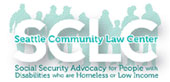 Board Member ProfileAn SCLC board member is someone who has a passion for the mission of the organization, and is desirous of furthering that mission through one or several avenues. SCLC board members donate time and energy to carry out the fiduciary responsibilities of the governing body. SCLC board members may also assist in growing the organization through procurement of financing, personal financial donation, identification of volunteers, and/or donation of necessary skills that assist in completing the work of the organization.SCLC is a small organization with a minimal staff. Because of this, contributions of time and talent from board members are as important to SCLC as donations of money. In order for the board to cover the broad spectrum of needs which it embraces as its responsibility, it seeks to attract individuals with diverse skill sets.The following list of attributes and skills is intended to assist current board members in identifying potential new board members. This list is intended to be thought-provoking to enable inclusion of many. The absence of a particular notation is merely evidence of the broad spectrum of talented individuals into which we are reaching.Technical Skill Sets:Traits:MarketingOrganizersGraphic DesignLeadersFinance and BankingMessengersFund RaisingEvent PlanningConnections:Strategic PlanningAgencies that can or do interact with SCLCEducationPoliticiansCommunity OutreachHigh net-worth individualsFamily LawFoundationsSocial MediaNon-profit organizationsVideographyVolunteer poolsCopy writingPrivate businesses